Проект                                                                                                                                   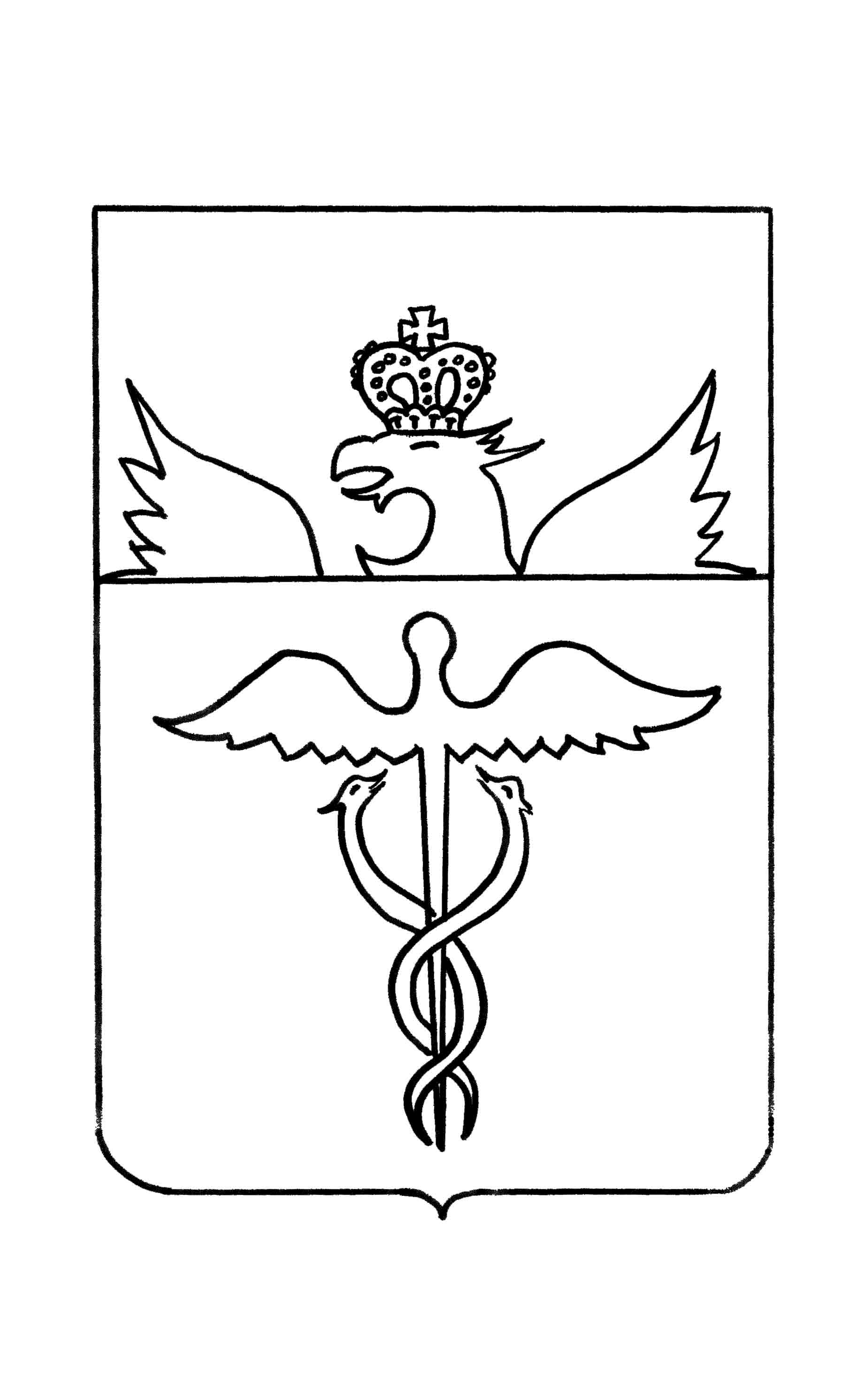 АДМИНИСТРАЦИЯ ОЗЕРСКОГО СЕЛЬСКОГО ПОСЕЛЕНИЯ
БУТУРЛИНОВСКОГО МУНИЦИПАЛЬНОГО РАЙОНА
ВОРОНЕЖСКОЙ ОБЛАСТИП О С Т А Н О В Л Е Н И Еот                                                                                                                              №  с.Озерки	В соответствии  с пунктом  5 ст. 264.2. Бюджетного кодекса Российской Федерации, пунктом 64 Положения о бюджетном процессе в Озерском  сельском поселении, утвержденного решением Совета народных депутатов Озерского сельского поселения от 31.08.2015 года № 224ПОСТАНОВЛЯЮ:Утвердить отчет об исполнении бюджета Озерского сельского поселения Бутурлиновского муниципального района Воронежской области за 1 полугодие   2018года.Глава Озерского сельского поселения                              В.А. Загонов            Утвержден                                                            постановлением администрации 						 Озерского сельского поселения						  от  00.00. 0000 года    № 00ОТЧЕТОб исполнении бюджета Озерского сельского поселения Бутурлиновского муниципального района Воронежской области за 1 полугодие   2018 года.Исполнение  бюджета по доходам.За 1 полугодие  2018 года исполнение  бюджета Озерского сельского поселения по доходам составило 1813,9 тыс. рублей, или 40,9 % к годовым назначениям.Налоговые и неналоговые доходы бюджета Озерского сельского поселения исполнены в сумме  216,9 тыс. рублей, или 23,7 % к годовым назначениям. Поступление налога на доходы физических лиц  за 1  полугодие 2018 года составил 8,9 тыс. рублей, или 17,7 % к годовым назначениям.По налоговым доходам при плане 794,0 тыс. рублей, поступление составило 208,5 тыс. рублей, в том числе:- налог на имущество физических лиц   –  0,5 тыс. рублей;- земельный налог – 207,5  тыс. рублей;- государственная пошлина – 0,2 тыс. рублей;- доходы от оказания платных услуг – 0,3 тыс. рублей;За 1 полугодие  2018 года в бюджете Озерского сельского поселения при плане на год 3517,0 тыс. рублей безвозмездные поступления составили в общей сумме 1596,6 тыс. рублей, или 45,4 %.Исполнение  бюджета по расходам.Исполнение бюджета Озерского сельского поселения по расходам за 1 полугодие   2018  года составляет  2005,8 тыс. рублей при годовом плане 4431,96 тыс. рублей, или 55,1 %.Расходы социально-культурной сферы бюджета при годовом плане 1199,2 тыс. рублей профинансированы на сумму 549,0 тыс. рублей, в том числе:- по подразделу «Культура»  424,8 тыс. рублей, или 40,1 % к годовому плану;- по подразделу «Социальная политика» 124,3 тыс. рублей, или 88,1 % к годовому плану.          Задолженности по оплате труда и начислениям на ФОТ работникам бюджетных учреждений, финансируемых из бюджета Озерского  сельского поселения по состоянию на 01.07.2018 года  не имеется.По подразделу «Общегосударственные вопросы» расходы исполнены в сумме 1021,6 тыс. рублей, или 48,8 % к годовому плану.По подразделу «Функционирование высшего должностного лица» расходы исполнены в сумме 270,4 тыс. рублей или 43,4 % к годовому плану.По подразделу «Функционирование местных администраций» расходы исполнены в сумме 751,2 тыс. руб. или 51,2 % к годовому плану. По подразделу «Национальная оборона» расходы исполнены в сумме  36,8 тыс. руб. или 50,0 % к годовому плану.По подразделу «Обеспечение пожарной безопасности» расходы исполнены в сумме 68,0 тыс. руб. или 33,7 % к годовому плану.По подразделу «Дорожное хозяйство» расходы исполнены в сумме  93,0 тыс. руб. или 16,1 % к годовому плану.По подразделу «Другие вопросы в области национальной экономике» расходы исполнены в сумме  5,3 тыс. руб. или 86,9 % к годовому плану          По подразделу «Жилищно-коммунальное хозяйство» расходы исполнены в сумме 232,1 тыс. рублей, или 82,9 % к годовому плану.По подразделу «Благоустройство» расходы исполнены в сумме 232,1 тыс. рублей или 82,9 % к годовому плану.Источники финансирования дефицита бюджета.За 1 полугодие   2018 года бюджет Озерского сельского поселения исполнен с дефицитом – 191,9 тыс. рублей.Главный  бухгалтер                                          Л.Н. КулешоваВедущий специалист – главный бухгалтер                                                                        Л.Н. КулешоваВедущий специалист – главный бухгалтер                                                  Л.Н. КулешоваВедущий специалист  - главный бухгалтер                                                                Кулешова Л.Н.                                                 ПОЯСНИТЕЛЬНАЯ ЗАПИСКААдминистрации Озерского сельского поселения Бутурлиновского муниципального района Воронежской областина 01 июля  2018 года            Бюджет Озерского сельского поселения Бутурлиновского муниципального района на 2018 год утвержден решением  Совета народных депутатов Озерского сельского поселения Бутурлиновского муниципального района Воронежской области от 29.12.2017 года № 126 "Об утверждении бюджета Озерского сельского поселения Бутурлиновского муниципального района Воронежской области на 2018 год и на плановый период 2019 и 2020 годов"  по доходам в сумме 4392400 рублей и по расходам в сумме 4392400 рублей.   В процессе исполнения бюджета  в установленном порядке были внесены изменения в расходную части бюджета Озерского сельского поселения. Плановые показатели отражаются с учетом внесенных изменений.Сведения об исполнении бюджета за 1 полугодие    2018 года прилагаются.Как видно из формы  при исполнении доходной части бюджета план выполнен на 40,9 %, при исполнении расходной части  план выполнен  на 45,3 %.В отчетном периоде  в соответствии с требованиями бюджетного и налогового законодательства Российской  Федерации обеспечивалось кассовое обслуживание  исполнения бюджета Озерского сельского поселения  Отделом №5 Управления Федерального казначейства по Воронежской области. Поступления в бюджет учитывались на основании сводной ведомости по кассовым поступлениям в бюджет на основании документов,  приложенных к выписке со счета бюджета, предоставляемой органом, организующим исполнение бюджета.Остаток денежных средств по состоянию на 01.07.2018 года составил 157338,43  рублей, который находится на лицевом счете  в  Управление Федерального казначейства.  Согласно ведомости по кассовым выплатам из бюджета на 30 июня  2018 года кассовые расходы составляют 2005815,60 рублей, в том числе по разделам:01 02 -  270392,9101 04  - 751197,8902 03  - 36800,0003 10 – 68018,8404 09  - 92970,0004 12 – 5330,3905 03  - 232063,9508 01  - 424780,1210 01 – 121985,6010 03 – 2275,90По органам местного самоуправления Озерского сельского поселения кассовые расходы составили 1021590,80 рублей. В том числе исполнено по оплате за ГСМ  39174,02 рублей.В структуре доходов, поступивших в бюджет в 1 полугодии 2018 года в сумме 1813951,34 рублей, долю 11,9 %) или 217375,66 рублей занимают налоговые и неналоговые доходы.Основными налогами, формирующими налоговую базу бюджета Озерского сельского поселения из собственных  доходов являются:-налог на доходы физических лиц – 8870,38;-земельный налог –  207508,20;-налог на имущество – 497,08; «Безвозмездные поступления от других бюджетов бюджетной системы Российской Федерации» составляют 1596575,68 рублей из них:-дотации бюджетам поселений на выравнивание уровня бюджетной обеспеченности в сумме -106450,02 рублей;-дотация бюджетам поселений на поддержание мер по обеспечению сбалансированности бюджетов – 1118416,66 рублей;-субвенции бюджетам поселений на осуществление полномочий по первичному воинскому учету на территориях, где отсутствуют военные комиссариаты в сумме 38600,00 рублей.- межбюджетные трансферты, передаваемые бюджетам для компенсации дополнительных расходов, возникших в результате решений, принятых органами власти другого уровня  в сумме 9500,00 рублей.-прочие межбюджетные трансферты передаваемые бюджетам сельских поселений в сумме 325409,00 рублей.  Расходная часть бюджета Озерского сельского поселения за 1 полугодие  2018 год исполнена в сумме 2005815,60 рублей.В структуре расходов основную долю занимают расходы  на функционирование местной администрации  (37,4%). Исполнение бюджета Озерского сельского бюджета за 1 полугодие  2018 года осуществлялось в соответствии с полномочиями, определенными статьей 14 ФЗ от 6 октября 2003 года № 131-ФЗ «Об общих принципах организации местного самоуправления в Российской Федерации». Пояснительная записка составлена в соответствии с инструкцией № 191 Н.Глава Озерского сельского поселения                         В.А. Загонов                       Ведущий специалист  – главный бухгалтер                      Л.Н. Кулешова                            Об утверждении отчета об исполнении бюджета Озерского сельского поселения Бутурлиновского муниципального района Воронежской области за 1 полугодие   2018 года.                                                              Приложение           № 1                                                              к отчету об исполнении бюджета                                                              к отчету об исполнении бюджета                                                              к отчету об исполнении бюджета                                                             Озерского сельского                                                             поселения                                                             Озерского сельского                                                             поселения                                                             Озерского сельского                                                             поселения                                                              за 1 полугодие  2018 года                                                                    от 00.00. 2018 года                                                               за 1 полугодие  2018 года                                                                    от 00.00. 2018 года № 00                                                    Исполнение бюджета Озерского                                                            сельского поселения  по доходам                                                    Исполнение бюджета Озерского                                                            сельского поселения  по доходамза 1 полугодие 2018 года  рублейКод бюджетной классификацииРасшифровка кода бюджетной классификацииПлан на годИсполнено% к плану на год% к плану на год% к плану на год8 50 00000 00 0000 000Доходы бюджета - ИТОГО4431964,001813951,3440,91 00 00000 00 0000 000НАЛОГОВЫЕ  И  НЕНАЛОГОВЫЕ  ДОХОДЫ915000,00    217375,5623,71 01 000000 00 0000 000Налоги на прибыль, доходы50000,008870,3817,71 01 02010 01 0000 110Налог на доходы  физических лиц50000,008870,3817,71 06 00000 00 0000 000Налоги на имущество      744000,00  208005,28            28,01 06 01030 10 0000 110налог на имущество физических лиц, взимаемый по ставкам, применяемым к объектам налогообложения, расположенным в границах поселений29000,00497,08               1,71 06 06000 00 0000 110Земельный налог715000,00207508,20                              29,01 08 04020 01 0000 110Государственная пошлина за совершение нотариальных действий должностными лицами органов местного самоуправления, уполномоченными в соответствии с законодательными актами Российской Федерации на совершение нотариальных действий6000,00         200,00            3,31 11 05025 10 0000 120Доходы полученные в виде арендной платы, а также средства от продажи права на заключение договоров аренды за  земли, находящиеся в собственности сельских поселений (за исключением земельных участков муниципальных бюджетных и автономных учреждений)115000,00--1 13 0199510 0000 130Прочие доходы от оказания платных услуг (работ) получателями средств бюджетов сельских поселений-300,00-2 00 00000 00 0000 000Безвозмездные поступления 3516964,00     1596575,6845,42 02 00000 00 0000 000Безвозмездные поступления от других бюджетов бюджетной системы РФ3516964,001596575,6845,42 02 15001 10 0000 151дотации бюджетам поселений на выравнивание бюджетной обеспеченности212970,00     106450,0249,92 02 15002 10 0000 151дотации бюджетам поселений на поддержку мер по обеспечению сбалансированности бюджетов2394000,001118416,6646,72 02 35118 10 0000 151Субвенции бюджетам поселений на осуществление первичного воинского учета на территориях, где отсутствуют военные комиссариаты73600,0036800,0050,02 02 45160 10 0000 151Межбюджетные трансферты, передаваемые бюджетам сельских поселений для копменсации допольнительных расходов, возникших в результате решений, принятых органами власти другого уровня9500,009500,00100,02 02 49999 10 0000 151Прочие межбюджетные трансферты, передаваемые бюджетам сельских поселений826894,00325409,0039,3Приложение 2Приложение 2к отчету об исполнении бюджетак отчету об исполнении бюджетак отчету об исполнении бюджетак отчету об исполнении бюджетак отчету об исполнении бюджетаОзерского сельского поселения Озерского сельского поселения Озерского сельского поселения Озерского сельского поселения Озерского сельского поселения Озерского сельского поселения за 1 полугодие  2018 года от  00.00. 2018 года за 1 полугодие  2018 года от  00.00. 2018 года за 1 полугодие  2018 года от  00.00. 2018 года № 00№ 00                                       Исполнение бюджета Озерского                                                 сельского поселения по расходам                                       Исполнение бюджета Озерского                                                 сельского поселения по расходам    за 1 полугодие  2018 годарублей Код бюджетной классификации Расшифровка кода бюджетной классификацииПлан на годИсполнено% к плану на год% к плану на год% к плану на год% к плану на год0100  0000000  000  000Общегосударственные вопросы2094370,001021590,8048,848,848,80102 0000000 000 000Функционирование высшего должностного лица622300,00270392,9143,443,443,40104  0000000  000  000функционирование местных администраций1467070,00751197,8951,251,251,20111  0000000  000  000 резервные фонды5000,000,00,00,00200 0000000   000  000Национальная оборона73600,0036800,0050,050,050,00300  0000000  000  000Национальная безопасность и правоохранительная деятельность202000,0068018,8433,733,733,70310  0000000  000  000обеспечение пожарной безопасности202000,0068018,8433,733,733,70400 0000000 000 000Национальная экономика582994,0098300,3916,916,916,90409 0000000 000 000Дорожное хозяйство (дорожные фонды)576900,0092970,0016,116,116,10412 0000000 000 000Другие вопросы в области национальной экономики6094,005330,3987,587,587,50500  0000000  000  000Жилищно-коммунальное хозяйство279800,00232063,9582,982,982,90503  0000000  000  000Благоустройство279800,00232063,9582,982,982,90800  0000000  000  000Культура, кинематография и средства массовой информации1058200,00424780,1240,140,140,10801  0000000  000  000Культура1058200,00424780,1240,140,140,11000  0000000  000  000Социальная политика141000,00124261,5088,188,188,11001 0000000  000  000Пенсионное обеспечение138700,00121985,6087,987,987,91003 0000000 000 000Социальное обеспечение населения 2300,002275,9099,0099,0099,009600  0000000  000  000Расходы бюджета - ВСЕГО4431964,002005815,6045,345,345,37900  0000000  000  000Результат исполнения бюджета (дефицит "-", профицит "+")-191864,26Приложение 3к отчету об исполнении бюджетак отчету об исполнении бюджетак отчету об исполнении бюджетаОзерского сельского поселения Озерского сельского поселения Озерского сельского поселения Озерского сельского поселения за 1 полугодие  2018 года от  00.00. 2018 года  №00за 1 полугодие  2018 года от  00.00. 2018 года  №00                                        Источники финансирования дефицита бюджета                                         Озерского сельского поселения                                        Источники финансирования дефицита бюджета                                         Озерского сельского поселения    за 1 полугодие 2018 годарублей Код бюджетной классификации Расшифровка кода бюджетной классификацииПлан на годИсполнено90  00 00 00 00 0000 000 Источники финансирования дефицита бюджетов - всего191864,2601 00 00 00 00 0000 000Изменение остатков средств на счетах по учету средств бюджета191864,2601 05 00 00 00 0000 500увеличение остатков средств бюджетов-4431964,00-1813951,3401 05 00 00 00 0000 600уменьшение остатков средств бюджетов4431964,002005815,6001 05 02 01 00 0000 510увеличение прочих остатков денежных средств бюджетов-4431964,00-1813951,3401 05 02 01 10 0000 510увеличение прочих остатков денежных средств бюджетов поселений-4431964,00-1813951,3401 05 02 01 00 0000 610уменьшение прочих остатков денежных средств бюджетов4431964,002005815,6001 05 02 01 10 0000 610уменьшение прочих остатков денежных средств бюджетов поселений4431964,002005815,60